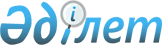 О подготовке и проведении рабочего визита Президента Российской Федерации В. Путина в Республику КазахстанРаспоряжение Премьер-Министра Республики Казахстан от 8 августа 2013 года № 134-р      В целях укрепления двустороннего сотрудничества между Республикой Казахстан и Российской Федерацией, обеспечения протокольно-организационных мероприятий по подготовке и проведению рабочего визита Президента Российской Федерации В.Путина в Республику Казахстан с 6 по 7 июля 2013 года (далее – визит):



      1. Министерству иностранных дел Республики Казахстан обеспечить протокольно-организационные мероприятия по подготовке и проведению визита.



      2. Управлению Делами Президента Республики Казахстан (по согласованию) принять организационные меры по обслуживанию членов официальной делегации Российской Федерации на высшем уровне по формату «1+5» согласно приложению, обеспечить финансирование расходов на проведение визита за счет средств, предусмотренных в республиканском бюджете на 2013 год по программам 001 «Обеспечение деятельности Главы государства, Премьер-Министра и других должностных лиц государственных органов», 003 «Санитарно-эпидемиологическое благополучие населения на республиканском уровне» и 004 «Оказание медицинской помощи отдельным категориям граждан».



      3. Службе охраны Президента Республики Казахстан (по согласованию), Комитету национальной безопасности Республики Казахстан (по согласованию), Министерству внутренних дел Республики Казахстан обеспечить безопасность членов официальной делегации Российской Федерации в аэропорту города Астаны, местах проживания и посещения, сопровождение по маршрутам следования, а также охрану специального самолета.



      4. Министерству транспорта и коммуникаций Республики Казахстан в установленном порядке обеспечить:

      1) совместно с Министерством обороны Республики Казахстан пролет специального самолета Президента Российской Федерации В.Путина над территорией Республики Казахстан, посадку и вылет в аэропорту города Астаны;

      2) техническое обслуживание, стоянку и заправку специального самолета в аэропорту города Астаны.



      5. Министерству культуры и информации Республики Казахстан обеспечить освещение визита в средствах массовой информации и организовать концертную программу во время официального приема от имени Президента Республики Казахстан. 



      6. Акимату города Астаны обеспечить выполнение организационных мероприятий по встрече и проводам официальной делегации Российской Федерации в аэропорту города Астаны, оформлению аэропорта и улиц, сопровождению в местах посещений, а также организацию культурной программы.



      7. Республиканской гвардии Республики Казахстан (по согласованию) принять участие в официальных церемониях встречи и проводов Президента Российской Федерации в аэропорту города Астаны.



      8. Пограничной службе Комитета национальной безопасности Республики Казахстан (по согласованию) и Комитету таможенного контроля Министерства финансов Республики Казахстан обеспечить соответствующее содействие во время встреч и проводов официальной делегации Российской Федерации в аэропорту города Астаны.



      9. Контроль за реализацией настоящего распоряжения возложить на Министерство иностранных дел Республики Казахстан.      Премьер-Министр                            С. Ахметов

Приложение         

к распоряжению Премьер-Министра

Республики Казахстан    

от 8 августа 2013 года № 134-р   

Организационные меры по обслуживанию 

членов официальной делегации Российской Федерации

      1. Размещение членов официальной делегации Российской Федерации (по формату «1+5») и сотрудников Службы охраны Президента Республики Казахстан в гостинице города Астаны. 



      2. Изготовление печатной продукции (бейджи, программы визита, спецпропуска на автомобили, кувертные карты, пригласительные на прием).



      3. Организация чайного стола и цветочного оформления в аэропорту города Астаны при встрече и проводах официальной делегации Российской Федерации.



      4. Организация приемов (завтраки, обеды, ужины, в том числе неформальные) от имени Президента Республики Казахстан в честь Президента Российской Федерации.



      5. Приобретение подарков и сувениров для главы и членов официальной делегации Российской Федерации.



      6. Техническое обеспечение, тематическое и цветочное оформление в местах проведения мероприятий.



      7. Транспортное обслуживание главы и членов официальной делегации Российской Федерации, а также сопровождающих лиц.



      8. Медицинское обслуживание главы и членов официальной делегации Российской Федерации, а также сопровождающих лиц.



      9. Аренда залов для проведения двусторонних встреч и приемов в городе Астане.
					© 2012. РГП на ПХВ «Институт законодательства и правовой информации Республики Казахстан» Министерства юстиции Республики Казахстан
				